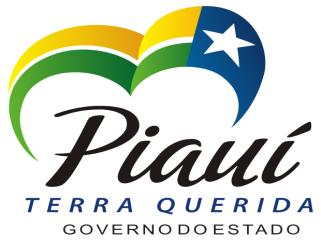 COORDENAÇÃO DE ATENÇÃO À SAÚDE DO ADULTO E DO IDOSOSUPERVISÃO DO PROGRAMA DE CONTROLE DO TABAGISMONOTA TÉCNICA Nº 003/2012                                                    Teresina (PI)15 de maio de 2012  31 DE MAIO – DIA MUNDIAL SEM TABACO     O Dia Mundial Sem Tabaco é uma celebração anual que tem como objetivo informar a população sobre: os perigos do uso do tabaco; as estratégias das companhias produtoras para seduzir os jovens; as ações que a Organização Mundial da Saúde (OMS) desenvolve para controlar sua epidemia no mundo; assim como as atitudes que a sociedade pode promover para reivindicar o seu direito à saúde e à vida saudável e para proteger as gerações presentes e futuras. O Dia Mundial Sem Tabaco (31 de maio) foi criado, em 1987,pelos Estados-Membros da OMS para chamar a atenção sobre a epidemia do tabaco e as doenças e mortes evitáveis que causa. No mesmo ano, a Assembléia Mundial da Saúde aprovou a celebração anual dessa data em todos os países. Em 2012, a OMS escolheu o tema A Interferência da Indústria do Tabaco para a celebração da data. Esse tema refere-se ao artigo 5.3 da Convenção-Quadro para o Controle do Tabaco (CQCT), o qual enfatiza que os países devem agir para proteger as políticas de saúde pública dos proveitos comerciais ou outros interesses garantidos para a indústria do tabaco, em conformidade com a legislação nacional. Devido às inúmeras estratégias e complexas interferências da indústria do tabaco na sociedade, que representam um entrave ao desenvolvimento sustentável dos países, o Brasil adaptou a abordagem para o contexto nacional e optou pelo enfoque nos danos causados, em toda a cadeia de produção do tabaco, ao meio ambiente e à saúde da população.      Podem-se citar os diferentes danos ao meio ambiente, em todas as etapas da produção, no consumo e no uso dos produtos derivados do tabaco. São exemplos: a utilização de agrotóxicos, que agridem ecossistemas e fumicultores; as ações de desmatamento; o trabalho adolescente e infantil nas plantações; os danos à saúde da população, como a dependência química à nicotina e o fumo passivo e, em consequência, o aumento do risco para a ocorrência das Doenças Crônicas Não Transmissíveis (DCNTs), como acidente vascular cerebral (AVC), infarto e câncer. A escolha do tema enfatiza também as recomendações do artigo 18 da CQCT, que orienta os países signatários a promover ações para a proteção do meio ambiente e da saúde das pessoas.      Diante desse cenário, convidamos as Secretarias Municipais de Saúde para desenvolverem os eventos do Dia Mundial Sem Tabaco no Brasil, com o tema: Fumar: faz mal pra você, faz mal pro planeta.     A Coordenação do Adulto e do Idoso / Supervisão do Programa de Controle do Tabagismo informa que materiais como cartazes e folders estarão disponíveis a partir do dia 20/05/2012.Danilo Martins AragãoCoordenação de Atenção à Saúde do Adulto e IdosoContatos: Email: casaisaude@yahoo.com.brCélia Maria de OliveiraSupervisora Estadual do Programa de Controle do Tabagismo